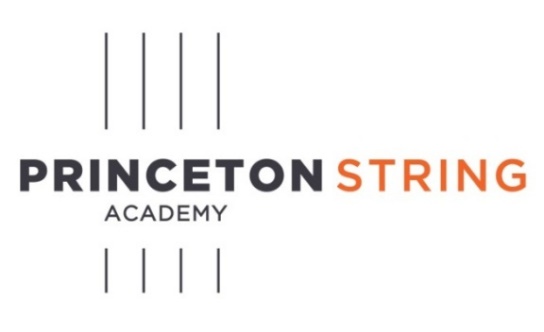                    2021/2022 Registration				Today’s Date:  PARENT/CONTACT INFORMATIONPRIVATE LESSONS REGISTRATION OTHER CLASS REGISTRATION:	************************************************************FOR OFFICE USE ONLY:  Payments ReceivedStudent Name (First, Last)Instrument/Book LevelStudent Age/BirthdateSchool/GradeHome AddressPrimary ContactSecondary ContactName: Name Phone # (indicate cell or home) Phone # (indicate cell or home)Email Email Teacher/Lesson LengthPreferred Days/TimesEnsemble/GroupFall	   	 String QuartetSpring                              PaymentsPre-Registration: $250 (per student)First: Due Sept 1Second: Due Dec 1Third: Due March 1Fourth: June 15DateAmountOther class payment